REQUERIMENTO N°Assunto: Solicita à Companhia de Desenvolvimento Habitacional e Urbano (CDHU) a construção de lixeira no “Bloco C” do Núcleo Residencial “Pedro Costa”, conforme especifica.Senhor Presidente,CONSIDERANDO que moradores do “Bloco C” no Núcleo Residencial “Pedro Costa” vieram a este Vereador solicitar a instalação de lixeira exclusiva aquele bloco, adequada aos descartes daquelas famílias – há idosos e pessoas com deficiência, que precisam se deslocar até os blocos vizinhos para descartar lixo;   CONSIDERANDO que o referido residencial é formado por centenas de apartamentos, com milhares de moradores, mas que o citado bloco divide lixeira com outros, fato que também compromete a capacidade delas, o que muitas vezes os faz descartar resíduos inservíveis em locais não adequados, como suas calçadas;CONSIDERANDO que a instalação de uma nova lixeira exclusiva do “Bloco C” virá a colaborar com a qualidade de vida de seus moradores e também com o meio ambiente de seu entorno, uma vez que evita que lixo seja descartado nas proximidades;REQUEIRO na forma regimental e após ouvido o Douto e Soberano plenário, que seja oficiada à Companhia de Desenvolvimento Habitacional e Urbano (CDHU) a construção de lixeira no “Bloco C” do Núcleo Residencial “Pedro Costa”. SALA DAS SESSÕES, 27 de Fevereiro de 2019.THOMÁS ANTONIO CAPELETTO DE OLIVEIRAVereador– PSDB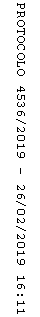 